СОВЕТ ДЕПУТАТОВ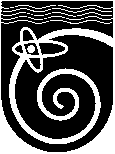 городского округа Протвино Московской областиРЕШЕНИЕот 19.02.2021 № 120/32 О безвозмездной передаче в собственность Московской области нежилых помещений, находящихся в собственности муниципального образования «Городской округ Протвино Московской области», являющихся частью здания автостанцииВ  соответствии  с Федеральным законом от 06.10.2003  №131-ФЗ «Об общих принципах организации местного самоуправления в Российской Федерации», Постановлением Правительства РФ от 13.06.2006 №374 «О перечнях документов, необходимых для принятия решения о передаче имущества из федеральной собственности в собственность субъекта Российской Федерации или муниципальную собственность, из собственности субъекта Российской Федерации в федеральную собственность или муниципальную собственность, из муниципальной собственности в федеральную собственность или собственность субъекта Российской Федерации», руководствуясь Решением Совета Депутатов города Протвино от 26.05.2008 №325/49 «О распоряжении имуществом муниципального образования «Городской округ Протвино» (в редакции от 24.02.2009 №403/64), Уставом городского округа Протвино Московской области, письмом АО «МОСТРАНСАВТО» от 11.02.2020 №20/2исх-02/24, Совет депутатов городского округа Протвино Московской областиРЕШИЛ:1.   Согласовать безвозмездную передачу в собственность Московской области нежилых помещений, находящихся в собственности муниципального образования «Городской округ Протвино Московской области», являющихся частью здания автостанции согласно Приложению №1.2. Администрации городского округа Протвино Московской области при исполнении  настоящего решения  руководствоваться   постановлением Правительства Российской Федерации от 13.06.2006 № 374 «О перечнях документов, необходимых для принятия решения о передаче имущества из федеральной собственности в собственность субъекта Российской Федерации или муниципальную собственность, из собственности субъекта Российской Федерации в федеральную собственность или  муниципальную собственность, из муниципальной собственности в федеральную собственность или собственность субъекта Российской Федерации».   3.Направить настоящее решение:3.1. Для опубликования в газете «Протвино сегодня»;3.2. Для размещения на официальном сайте города;3.3. В Администрацию городского округа Протвино.4. Контроль за исполнением настоящего решения возложить на временно исполняющего полномочия Главы городского округа Протвино С.Г. Пояркова.   Приложение №1 крешению Совета депутатов                                                                                               городского округа Протвино Московской области                                                                                          от 19.02.2021 № 120/32ПЕРЕЧЕНЬИМУЩЕСТВА, ПРЕДЛАГАЕМОГО К ПЕРЕДАЧЕ ИЗ МУНИЦИПАЛЬНОЙ СОБСТВЕННОСТИ В СОБСТВЕННОСТЬ  МОСКОВСКОЙ ОБЛАСТИЗаместитель  председателя   Совета   депутатов городского округа Протвино Московской областиА.А. ЕвсиковНаименование имуществаАдрес места нахождения имуществаИндивидуализирующие характеристики имущества   Часть автостанции, помещения №№7-13, 1-этажный, инв.№213:065-0028, лит.АМосковская область, г. Протвино, ул. Ленина, д.1-Аобщая площадь 64,4 кв.м.кадастровый номер 50:59:0000000:998 реестровый номер Н157.000311Земельный участок, категория земель: земли населенных пунктов, разрешенное использование: объекты розничной торговлиМосковская область, г. Протвино, ул. Ленина, д.1-Аобщая площадь 181 кв.м.кадастровый номер 50:59:0020401:1212реестровый номер У157.003616